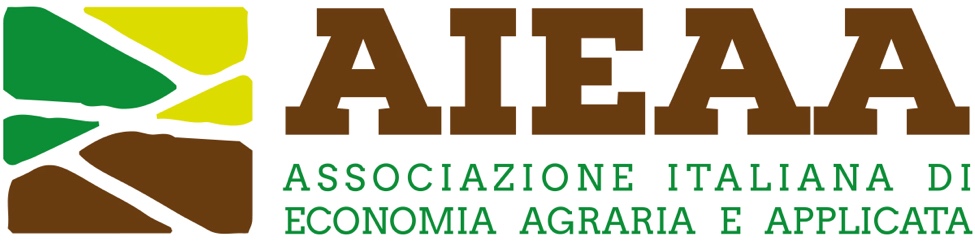 1st Young Researchers’ Day AIEAA21 June 2023 University of Milan, Italy Young Researchers’ Day 2023Short bio (maximum 150 words)…Short abstract of an ongoing research project (maximum 500 words). It must be in English and must be structured into: i) objective and research questions; (ii) methodology; (iii) findings or expected results. …What is the main challenge of your project?Clearly indicate which is the main challenge that are facing in the project (literature review, data, methods…) …Imagine/PhotoUpload an imagine that could summarise their project